تمهيد : بسم الله الرحمن الرحيمالحمد الله رب العالمين ، والصلاة والسلام على سيدنا محمد وعلى آله وصحبه وسلم وبعد ..لا أحد يخفى عليه أهمية اختبار القدرات فقد أصبح شرطاً أساسياً للقبول في كل الجامعات ، والكليات الحكومية والأهلية ، بالإضافة إلى الكليات العسكرية وبرامج الابتعاث الخارجي . إن الاستعداد لاختبار القدرات عامل مهم من عوامل توفيق الطلاب في التعبير عن قدراتهم بشكل صحيح ، ولا يتم الاستعداد الفعلي دون تدريب مسبق على طريقة أداءه ، وتوجيه وتوضيح لمحتوياته وأجزاءه ، وشرح لطريقة التعامل مع أسئلته حتى يستطيع الطلاب والطالبات أن يبنوا الاستراتيجيات الصحيحة ، والطرق السهلة والصائبة عند حل أسئلة الاختبار الفعلي ، ويتنبهوا إلى الطرق غير الصحيحة في الحل التي تؤدي إلى إجابات خاطئة أو تستغرق وقتاً أطول مما ينبغي . وجاء هذا البرنامج لحاجة الميدان التربوي لمن يأخذ بيد أبنائنا وبناتنا الطلاب والطالبات ويعينهم ويساعدهم ليحققوا أعلى الدرجات في اختبار القدرات . ونطمح أن يكون هناك مدربين أكفاء على دراية كاملة بطبيعة اختبار القدرات متسلحين بالمهارات والفنيات اللازمة لأداء الاختبار ليصقلوا بها طلابهم وطالباتهم ليؤدوا اختبار القدرات بشكل جيد .نشاط (1) أخي المشارك بين يديك بعض الأسئلة المتعلقة باختبارات قياس نأمل التكرم بالإجابة عليها بحسب معرفتك واطلاعك على اختبارات قياس  .س1 : كم نسبة قناعتك باختبارات قياس  ؟    0 %                  25%               50 %               75 %            100 %   س2 : هل هناك نجاح أو رسوب في اختبارات قياس ؟            نعم                                                لا                               س3 :ما هي اختبارات قياس  بالنسبة لطلاب  الصف  الثاني الثانوي ؟         قدرات فقط                       تحصيلي فقط                        قدرات و تحصيلي          س4:  هل هناك اختبار للتحصيل الدراسي للأقسام النظرية ( الأدبي ) ؟               نعم                                                لا                               س5 : يقيس الاختبار التحصيلي للكليات العلمية المفاهيم الأساسية في مواد  :س6 : كم مرة يمكن للطالب في المرحلة الثانوية دخول اختبار القدرات العامة الورقي ؟           1               2                    3                  4                      5  س7 : كم مرة يمكن للطالب في المرحلة الثانوية دخول اختبار القدرات العامة المحوسب؟            1                       2                         3                        4                           5    س8 : كم مرة يمكن للطالب في المرحلة الثانوية دخول اختبار التحصيل الدراسي ؟         1                     2                          3                        4                          5    س9 : يمكن تغيير الموعد المحدد للاختبار  المحوسب  قبل الاختبار  ؟         24 ساعة              48 ساعة               72 ساعة                   96 ساعة         س10 : يمكن تغيير الموعد المحدد للاختبار  الورقي  قبل الاختبار  ؟         24 ساعة               48 ساعة               72 ساعة                96 ساعة         س11: ما مدة صلاحية اختبار القدرات واختبار التحصيلي ؟          1                2                  3                4                    5    س12: أيهما يتم اعتماده في القبول درجة اختبار الفترة الأولى، أم درجة اختبار الفترة الثانية؟..........................................................................................................................................................................................................................................................................................................................................................................................................................س13:  ما الفرق بين  اختبار القدرات و اختبار التحصيل الدراسي ؟ ..............................................................................................................................................................................................................................................................................................................................................................................................................................................................................................................................................................................................................................................................................................................................................................................................................................................................................................................................................................................................................................................................................................................................................................................................................................................................................تاريخ اختبار القدرات ؟ورد في وثيقة سياسية التعليم في المملكة العربية السعودية في البند 213 ما نصه : "تعني الجهات المختصة بالاختبارات الأخرى التي تقيس مختلف الوسائل . قدرات الطلاب ومواهبهم وميولهم واستعداداتهم،  توطئة لحسن توجيهم إلى ما يصلحون له من الدراسات والأعمال" (الحقيل)وتم ترجمة هذا البند من الوثيقة إلى واقع ملموس وذلك في 25/4/1433ه حيث اجرى أول اختبار للقدرات العامة للطلاب ما هو اختبار القدرات ؟اختبار من إعداد المركز الوطني للقياس والتقويم في التعليم العالي120 سؤال مقسمة على 5 أقسام كل قسم مدته 25 دقيقة يقدم باللغة العربية يقيس القدرة التحليلية والاستدلالية لدى الطالب ومعرفة قابليته للتعلم من خلال قياس : القدرة على فهم المقروء . القدرة على إدراك العلاقات المنطقية . القدرة على حل مسائل مبنية على مفاهيم رياضية أساسية . القدرة على الاستنتاج . القدرة على القياس .وذلك في جزئين : أحدهما لفظي (لغوى) والأخر كمي (رياضي)أقسام الاختبار  :ملاحظةاختبار التخصصات الأدبية في الكمي يتضمن أسئلة تشمل أساسيات الحساب والهندسة والتحليلأنظمة اختبار القدرات لا يسمح للطالب بدخول الاختبار ما لم يكن مسجلاً ومستوفياً للشروط إحضار أصل بطاقة الأحوال للسعوديين وأصل جواز السفر وصورة الإقامة لغير السعوديين الالتزام بالانضباط التام في أثناء الدخول والخروج من قاعات الاختبارمواعيد الحضور لمقر الاختبار الورقي يجب الحضور لمقر الاختبار قبل نصف ساعة من بدء الاختبار ,اختبارات الفترة الصباحية: تكون الساعة السابعة والنصف . اختبارات الفترة المســائية: تكون بعد صلاة المغرب مباشرة . مواعيد الحضور لمقر الاختبار المحوسب يجب الحضور لمقر الاختبار قبل بدء الاختبار بخمس عشرة دقيقة .التسجيل في اختبار القدرات ثلاث خطوات للتسجيل في اختبار القدرات فتح ملف في مركز قياس تحديد موعد الاختبارتسديد رسوم الاختبارإرشادات وتعليمات الاختبار تعليمات وإرشادات قبل الاختبار  :يمكن أن يستعد  الطالب من الناحية النفسية قبل يوم الاختبار عن طريق :(1) ثقته بالله عز وجل ، ثم بقدراته وطاقاته الكامنة ، وأن يجعل حافزه لذلك هو عدم وجود شيء لا يمكنه تحقيقه في المجال المدرسي .(2) الدافع الذاتي هو الحافز الأقوى للتعليم والتدرب ، وهو وسيلة الطالب المهمة للنجاح في حياته ، فيجب على الطالب أن يعزز   دافعه الذاتي قبل الاختبار  وأثناءه . (4) أن يعود الطالب نفسه على القراءة الاستيعابية السريعة ، فهي خطوة تضمن بلوغه أداءً أفضل .(5) قد يتوهم البعض أشياء تهدد كيانهم مع أنها غير واقعية ؛ فيصبحون فريسة لشيء لا وجود له . فيجب على الطالب أن يكون  إيجابياً في تفكيره  وتصوراته .  ويتذكر دائماً أن هدف الاختبار هو مساعدته وليس من أهدافه على الإطلاق حرمانه من الدراسة الجامعية .(6) أن يبتعد الطالب  عن القلق الشديد . فشدة القلق حالة من الاضطراب النفسي الذي يمكن أن ينتج عن الخوف من  الفشل . وقد يؤدي هذا خلال  الاختبار إلى إهدار طاقة يحتاجها الطالب  ؛ لذا يجب أن يتجنب أي قلق ينتابه من سؤال ما ؛ بالتركيز على أدائه في بقية الأسئلة.(7)  نصحه بالنوم مبكراً في الليلة السابقة للاختبار ؛ حتى يأخذ قسطاً وافياً من الراحة ويحضر مبكراً إلى مقر الاختبار .(8) إذا كان  اختباره في الفترة الصباحية ينصح بعدم إهمال  وجبة الإفطار ليمد جسمه بالطاقة. ولتكن وجبة خفيفة مريحة للمعدة متكاملة الفائدة .(9) في الليلة السابقة للاختبار ينصح الطالب بتجهيز كل ما يحتاجه من وثائق مطلوبة لدخول الاختبار .(10) في اليوم السابق للاختبار  الأفضل أن  يتعرف الطالب  على مقر الاختبار ، ويذهب لمقر الاختبار مبكراً تحسباً لأي طارئ . تعليمات وإرشادات أثناء الاختبار   :هذه بعض النقاط التي  تساهم في رفع معنويات الطالب  ، وتحسن من أدائه في الاختبار : التفكّيِر بإيجابية : يكن واثقاً من نفسه بدرجة عالية . لاشيء يؤثر على أدائه سلبياً مثل شعوره بأنه لن  يجتاز الاختبار ، وأنه غير مؤهل أو مستعد لحل مسائل الاختبار . الشعور السلبي يشتت من قدراته  على التركيز على حل السؤال الذي أمامه . عليه أن يستعين  بالله  ولا يعجز . وأن يبدأ الاختبار باسم الله ، والتوكل  على الله . ترتيب أدوات الاختبار : ورقة الإجابة ، كتيب الأسئلة ، ورقة المسودة ، أقلام الرصاص ، الممحاة ، البراية  ؛ ليسهل عليه  التعامل معها . أن ينصت  جيداً لتعليمات مشرف الصالة عند تعبئة النماذج . لا يستغرق وقتاً في قراءة التعليمات ، فمن خلال البرنامج التدريبي يعطى التعليمات ويتعرف على فكرة كل مجموعة من   مجموعات الأسئلة . وفي الاختبار فقط عليه  البدء في الإجابة مباشرة مستعيناً بالله . أن يلتزم الهدوء ، وفي حال وجود استفسار لديه أو رغبة في طلب مساعدة أحد المشرفين في القاعة ، عليه رفع يده حتى يحضر من يساعده .  أن يتأكد من توافق رقم نموذج كتيب الأسئلة مع ورقة الإجابة في الاختبار الورقي  . الأسئلة متدرجة مع تصاعد ترتيبها . لذا عليه أن يبدأ  بالأسئلة الأولى الأكثر سهولة بأسرع ما يمكنه حتى يتوفر له وقت للإجابة على الأسئلة المتأخرة التي تحتاج لوقت أكثر للبحث عن فكرة الحل .  التركيز مهم جداً فهو يجعل الطاقة العقلية تعمل في اتجاه الهدف ،  لذا على الطالب أن يتجاهل المشغلات  الخارجية ، وذلك بصرف انتباهه نحو الاختبار .  أن يعود الطالب  نفسه على التفكير الإيجابي عند قراءة كل سؤال والاختيارات المرافقة له ، ويحاول أن يسأل نفسه : لماذا حدد هذا الاختيار وماذا لو اختار غيره ؟ أن يجدد طاقته بعد كل قسم يؤديه من أقسام الاختبار ، وذلك بالتنفس بعمق فهذا يعينه على استعادة  نشاطه . ينصح بعدم  الالتفات إلى الآخرين : عندما يشعر بعض الطلاب بتوقفهم عند سؤال معين ، أو عندما يواجهون بعض الأسئلة التي يعتقدون أنها  صعبة ، يبدؤون في التلفت يمنة ، ويسرة ليروا كيف يتفاعل الآخرون مع  الأسئلة . وعندها لن يروا في الغالب إلاَّ طلاب مشغولين بملء نماذج الإجابة . لا يهلع الطالب وعليه أن يتذكر  :1- لكل طالب سرعة معينة عند الإجابة . 2- التفكير فيما يفعله الآخرون سيضيع وقتاً ثميناً هو  في أمس الحاجة إليه . لا يتطلب الاختبار حفظ المعادلات أو القوانين الرياضية ، وإذا احتاج إلي شيء من ذلك فسيجده في غلاف كتيب الأسئلة . لن يحتاج  الطالب الآلة الحاسبة ؛ لذا لن يسمح له باصطحابها . فتح الجوال ممنوع في أثناء تأدية الاختبار ، وسيطلب منه وضع أغراضه الشخصية في كيس ووضعها أسفل المقعد . أولاً وأخيراً عليه أن  يرسِّخ صلته بالله عز وجل ويجتهد في الدعاء ، ويطلب العون منه سبحانه وتعالى . فهو القائل في محكم التنزيل :  أمن يجيب المضطر إذا دعاه ويكشف السوء.نشاط (2)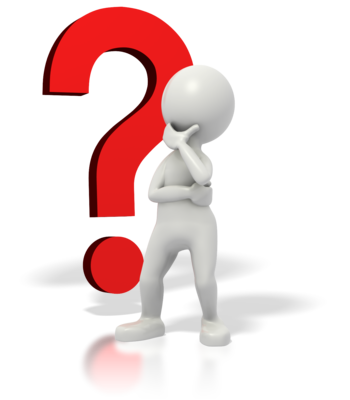 الأسئلة الأكثر شيوعًاما الفرق بين اختبار القدرات العامة واختبار التحصيل الدراسي ؟متى تظهر النتائج ؟حجزت موعد ولا زال على قائمة الانتظار هل يتأكد؟ما هو افضل كتاب للاستعداد للاختبار؟الطالب المتخرج هل يحق له دخول الاختبار بعد تخرجه؟هل تحجب درجتي لو حصلت على درجة عالية عن الاختبار الأول؟من فاته الموعد الذي حدده لأي ظرف هل تحسب عليه فرصة ؟ساعدني نسيت كلمة المرور الخاصة بحسابي؟كيف احسب النسب المكافئة ؟كم فرصة للطالب لدخول الاختبار؟إذا كررت الاختبار أيهما يحسب لي ؟ما المقصود بالانحراف المعياري ؟ما هي درجة الأمان في الاختبار؟أيهما أفضل الاختبار الورقي أم الاختبار المحوسب؟موقع الطالب بين الطلبة الذين أدوا الاختبار أسباب الفجوة بين درجات الثانوية العامة وبين درجات القدرات العامة(( ملخص دراسة للباحثة رباب الغامدي مشرفة تربوية بتعليم الرياض))فيما يتعلق بالطالبات :عد الإلمام بالمهارات الحسابية في المقررات الدراسية يؤدي إلى الإخفاق في الاختبارات .رهبة الاختبارات تؤدي إلى الإخفاق في الإداء .وعدم معرفة آليات التخمين في الاختبارات التي يكون لها دور كبير في رفع مستوى الطالبات .من وجهة نظر المعلمات يرون أن أسباب الفجوة تعود إلى :ارتفاع نصاب المعلمة يعيق مساهمتها في تدريب الطالبات ورفع مستواهن .عد إجراء اختبارات تجريبية دورية للطالبات خلال العام للتدريب على اختبارات القدرات والتحصيلي .المشرفات التربويات ومديرات المدارس يرون أن أسباب الفجوة تعود إلى :عدم عقد لقاءات تربوية للمعلمات تختص بأهمية تنمية التفكير العلمي وتعيق روح البحث والتجريب للطالبات .عدم عقد ورش عمل بين المعلمات تهدف إلى تنمية قدرات الطالبات واستعدادهن الكافي لصقلها وتفعيلها .عدم وجود منسقة في المدرسة لمساعدة الطالبة للتسجيل في موقع قياس .الحلولالخبرات السابقة باخذ الاختبارات العقلية أو التدريب عليها تؤدي إلى فروق ذات دلالة إحصائية بين درجات قبل التدريب (أو الخبرة) وبعده، ويتوقف استمرار التحسن في الأداء الاختباري على صعوبة الاختبار مستوى القدرة عند المفحوصين ( فؤاد أبو حطب )التجارب دلت على أن الأداء الجيدللطالب في الاختبار يرتبط ارتباطا وثيقا بمعرفته الدقيقة بطبيعة جوانب الاختبار ومدى استعداده له (مركز القياس والتقويم)نشاط (3)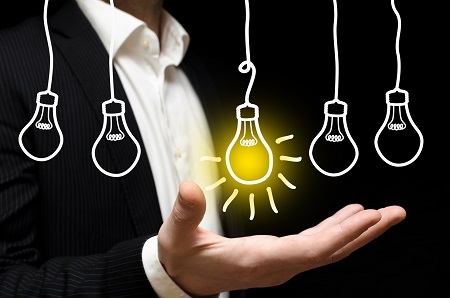 نشاط (4)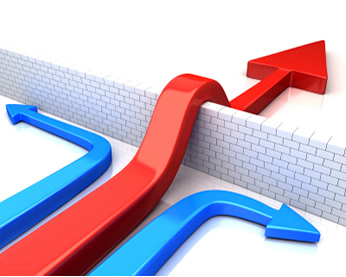 إدارة الوقت أثناء الاختبار  تدريب الطلاب على ضبط الوقت على دقيقة واحدة أثناء فترة التدريب . تنبيه الطلاب بعدم النظر للساعة عند كل سؤال لأن ذلك يسبب التوتر والقلق . في الاختبار الورقي توجيه الطلاب لحل الأسئلة في شكل مجموعات . التأكيد على الطلاب بحفظ جدول الضرب وقوانين الأشكال الأساسية . شرح فكرة توحيد الإجابة للطلاب .نصائح إضافية للطلاب لاستثمار الوقت : راقب الوقت جيداً بهدف توزيعه بحكمة . الوقت مهم جداً لكل طالب فهو أحد مكونات الاختبار ، والوقت غير المستثمر في حل الأسئلة لا يمكن تعويضه ، فاحرص على تنمية مهارتك الذاتية في توزيع الوقت على الأسئلة ، ولا تستقطع وقتاً أطول لسؤال لا تعرف إجابته ؛ فالأسئلة جميعها تحمل نفس الوزن من الدرجات . اجعل لكل سؤال وقتاً محدداً لا تزيد عنه ، وإن لم تستطع اختبار الإجابة الصحيحة ؛ استخدم فكرة  توحيد الإجابة . مع تنبيهنا إلى ضرورة مراقبة الوقت إلاَّ أننا نؤكد عليك عدم الاستعجال ؛ لأن الاستعجال يؤدي إلى :1- الفهم الخاطئ للمطلوب .2- إغفال بعض المعطيات .3- قلب الأرقام ( مثلاً 54 بدلاً من 45 ) .4- قلب الإشارات من + إلى – أو العكس .5- الانخداع ببعض البدائل المغرية ، والخاطئة .6- التظليل في المكان الخاطئ . كيف يستعد الطالب  لاختبار القدرات ؟تحفيز الطلاب للمشاركة أثناء التدريب في إعطاء نصائح تساعد في الاستعداد للاختبار تبدأ بحروف كلمة قدرات ق : قوي ثقتك بنفسكد : دع الرسائل السلبية وكن إيجابيًا ر :ريح نفسك قبل الاختبارا : استعد مسبقًا للاختبار ت : تدرب ثم تدرب ثم تدرب على أسئلة اختبارات سابقةنصائح إضافية للطلاب للاستعداد للاختبار :1/ التخلص من الأفكار السلبية . واعتبار اختبار القدرات متعة..2/ وضع جدول زمنى للاستعداد..3/ تنظيم الاستعداد..4/ حلل المسائل لأفكارها الأساسية.(الاهتمام بجمع الأفكار).5/ الاطلاع على الأسئلة المجمعة.أفضل المراجع للاستعداد لاختبار القدرات هي /1/ موقع التهيئة والتدريب التابع لقياس .2/ سؤال الأسبوع لموقع قياس .3/ التجميعات .4/ تطبيقات الأجهزة الذكية ..التخفيف من القلق أثناء الاختبار بعض النصائح السريعة  للطلاب  لتخفيف القلق:(1) الاستعانة بالله ( ألا بذكر الله تطمئن القلوب ) فلى الطالب أن يثق في الله ثم في قدراته .(2) أن يستعد  مسبقا قبل الاختبار  .(3) أن ينام  مبكراً  في الليلة التي تسبق الاختبار .(4)   أن يذهب  لمقر الاختبار مبكراً .(5) في طريقه للاختبار وقبل الاختبار أبداً لا يتحدث عن الاختبار مع زملائه .(6) أن يتبع تعليمات المشرف على الاختبار , ويحذر أن يصدر له المشرف  أي تنبيه .(7) أن يكثر  من شرب الماء ويتنفس بهدوء كلما شعر بجهد أو توتر أو قلق .
(8) عليه الجلوس بشكل مريح على مقعد الاختبار .
مهارات التعامل مع أسئلة إكمال الجملأسئلة هذا النوع تتكون عادة من جملة ، أو نص لغوي يحتوي على فراغ واحد ، أو اثنين . المطلوب ملء الفراغ باستخدام الخيارات الأربع المعطاة . وعليك اختيار أفضلها حتى يستقيم معنى النص ، وتصبح الجملة مفيدة ومتوازنة بين أجزائها المختلفة .وأسئلة هذا القسم معدة لتقيس المقدرة على فهم المعنى للفكرة التي تعبر عنها الجملة رغم النواقص فيها، واكتشاف ما يسد هذا النقص، استناداً إلى القرينة التي يوحي بها المتن العام للجملة، واختيار كلمات مناسبة لغوياً وصحيحة من ملحق البدائل. والمهارة الأساسية التي يتطلبها هذا القسم : إتقان القراءة بفهم .  إرشادات لحل أسئلة إكمال الجمل  :1) المهارة المطلوبة هي إتقان القراءة بفهم ؛ لذا ركِّز أثناء قراءتك ، واهتم بسياق الجملة .2) في حالة وجود فراغ واحد حاول أن تخمن الإجابة قبل النظر للاختيارات .3) استفد من عبارات الاستدراك فهي مفاتيح تقودك للحل بشكل سريع  مثل : لكن ، غير أن ، ماعدا ،        بالرغم من ، من جهة أخرى ، قد ، فقد ، لذلك  ، لذا 4) تنبه لكلمات النفي والنهي في الجملة مثل : لا ، لئلا / لم ، لن .5) أثناء قراءتك للجملة بتركيز حاول أن تكتشف كلمات تقودك للجواب الصحيح .6) يمكن استخدام طريقة تجربة الاختيارات لمعرفة الحل .7) في أسئلة إكمال الجمل لو وجدنا في الاختيارات كلمات لها نفس المعنى  نستبعد هذه الكلمات .8/ تنبه لنوع الكلمات ( مفرد – جمع – مذكر – مؤنث ) يفيد في معرفة الجواب الصحيح . أمثلة توضيحية :تلي كل جملة من الجُمل الآتية أربعة اختيارات، أحدها يُكمل الفراغ أو الفراغات في الجملة إكمالاً صحيحاً. اختر منها الإجابة الصحيحة(1) إن الطيور تعاني اضطهاداً ................  مستمراً، فأعمال الصيد................ تلاحقها وتسلبها موائلها  الطبيعية.أ. حكوميّاً–القليل          ب. بشرياً–الجائر               ج. بيئياً – المعتدل                  د. مناخيّاً–الخفيفالحل /  (2)  خلق الله ................  جميلة نافعة/، ليعيش فيها ................  ويستمتع بها، ولكنه اعتدى عليها فأفسد أرضها، ولوث ماءها، وأضر بهوائها.أ) الدنيا- الإنسان         ب) الكون – الكائنات            ج) الأرض – الناس             د) الطبيعة –الإنسان الحل / (3)  ويشتد القرآن في النهي عن ................  ، كما يشتد في الأمر بــــ.. ................ ، ويبين عاقبة الظلم في  الأمم بأساليب شتى، والظلم في لغة القرآن وضع الأمر في غير موضعه.أ) الظلم-العدل           ب) الفساد- الرشاد             ج) الرذيلة- بالفضيلة             د) الظلم – بالمساواة الحل / (4) أكثر الشعراء يكثرون من غرض  . ................  في قصائدهم ؛ وهذا دليل على أن عاطفتهم غير صادقة بل  ................ .أ) الغزل-للعشق       ب) الرثاء-للمودة                 ج) الفخر-للتباهي                د) المدح-للتكسبالحل / (5) الاعتراف بالذنب الذي  ................  به نفس المذنب؛ هو الذي يأتي قبل  ................ الذنب .       أ) تسلم-تكرار           ب) تسمو-اقتراف             ج) تَطهر-اكتشاف               د) تُظلَم-تأثير(6) تقوم المراكز الإسلامية في العالم بدور ................  نظراً لتعدد أنشطتها وتنوعها ، مما يجعلها دوحة إيمانية  ................  المسلمون في تلك المناطق .أ) متذبذب-يهفو إليها    ب) ريادي-يستظل بها       ج) متميز-يتوارى فيها   د) واضح-يرغب عنها .الحل / (7) على المتعلم مهما بلغ من العلم أن يبتعد عن  ................  بنفسه، لأن العلم بحر لا ساحل له . فالذي  ................  المرء منه  أكثر مما يناله .أ) الاغترار-يأخذ          ب) الإعجاب-يحصَّل           ج) الفخر-يفهم           د) الزّهو-يفوتالحل / نشاط (5)تلي كل جملة من الجُمل الآتية أربعة اختيارات، أحدها يُكمل الفراغ أو الفراغات في الجملة إكمالاً صحيحأ / اختر منها الإجابة الصحيحة (1)   نشر اللغة العربية ................  عظيمة ومسؤولية جسيمة، وبخاصة في هذا العصر الذي تواجه فيه  ................  فكريّأ/         أ/ مهمة -  طَلَباً          ب/ بضاعة -  زحفاً           ج/ ولاية - تحديِّاً             د/ رسالة -  غزواً(2) يضيق صدر ................  بسبب قلة علمه ، أو انعقاد ................  ، أو سيرة ظالمة يخشى أن تنكشف .        أ) المِخاصم - لسانه           ب) المريض - قلبه           ج) الفقير - جبينه            د) البخيل - يده(3) يتسم التطور التقني والمعرفي ................  والتدفق ، ولهذا يحتاج الفرد إلى استيعاب قدر  ................  من المعرفة .          أ) بالبطء - متنوع        ب) بالتعقيد - محدود       ج) بالسرعة – متجدد       د) بالسهولة - مبسّط(4) من أسرار الله في خلقه أن الأصوات ................  عبر موجات الأثير ، وقد اكتشف الإنسان هذا السر ، فكان  اكتشافه دليلاً على ................           العلم ، وبسط نفوذه على مر العصور والأيام .          أ) تختفي - أريحيّة             ب) تنبعث - تواني           ج) تنتشر - سهولة              د) تنتقل – قوة(5) الإجراءات ................  التي يتم اتخاذها تحسباً لوقوع المشكلات تعرف بالتدابير ................          أ) المسبقة - الوقائية                                                ب) الطارئة -  الاستثنائية                                                                                                 ج) الحاسمة - الأولية                                               د) المتوقعة - الاعتياديةمهارات التعامل مع أسئلة التناظر اللفظيقياساً إلى بقية الأسئلة تعد أسئلة التناظر اللفظي أكثرها بساطة .فيبدأ السؤال بكلمتين ترتبطان بعلاقة معينة , تتبعهما أربعة أزواج من الكلمات تمثل الاختيارات ( أ ـ ب ـ ج ـ د ) واحد منها ترتبط فيه الكلمتان بعلاقة متشابهة  للعلاقة بين الكلمتين في بداية السؤال .وهذه الأسئلة  معدة لتختبر القدرة على كشف علاقة ممكنة بين تعبيرين يعطيان في مقدمة السؤال، والقدرة  على تعميم هذه العلاقة على نماذج ثنائية أخرى ترتبط بنفس العلاقة . إرشادات لحل أسئلة التناظر اللفظي  :1) معرفة وإدراك العلاقة التي تربط الكلمتين في السؤال هو هدف هذه الأسئلة .2) لا تنظر للاختيارات مباشرة . امنح نفسك فرصة للبحث عن العلاقة  بين الكلمتين .3) العلاقة التي تربط الكلمتين في السؤال ابحث عنها في أحد الاختيارات .4) مهم جداً التنبه للترتيب و الاتجاه .مثال /  الطائف : قصر شبرا            أ) الرياض : العاصمة   ب) الحرم : مكة المكرمة     ج) جدة : البحر الأحمر      د) أهرامات : مصر5) معرفة معاني الكلمات ونوعها ( اسم ، فعل ، صفة ، مذكر ، مؤنث ) يساعد في معرفة الحل .6) وضع الكلمتين في جملة يساعد في معرفة الحل .7/ إذا وجدنا أكثر من اختيار ينطبق عليه العلاقة الموجودة في السؤال نعمل التالي :     أ/ نحاول البحث عن علاقة أخرى لا تنطبق إلا على اختيار واحد .    ب/ نوجد المشترك بين كلمتي السؤال وكلمتي الاختيارات،  فقد تكون كائنات حية أو ظواهر طبيعية .مثال / مد : جزر              أ) ليل : نهار             ب) نور : ظلام              ج) إرسال : استقبال             د) عمل : نوم  بعض أنواع العلاقات في أسئلة التناظر اللفظي  :ينبغي أن تعرف أن العلاقات التي تنشأ بين الألفاظ كثيرة جداً ، وسنعرض بعض هذه العلاقات لتكون منطلقاً لك للتفكير في الحل ، ولكن لا تتوقع أن تدخل جميع أسئلة التناظر ضمن هذه العلاقات ، فكن دائماً على استعداد لتطوير وتعريف العلاقة بدقة أكبر من خلال صياغة الرابطة بين الكلمتين وستلاحظ من خلال الجدول التالي أن في بعض الأمثلة قد يكون هناك أكثر من علاقة تربط بين الكلمتين والذي يحدد العلاقة بشكل أدق بدائل السؤال (الاختيارات) . أمثلة توضيحية :في بداية كل سؤال ممّا يأتي كلمتان ترتبطان بعلاقة معينة، تتبعهما أربعة أزواج من الكلمات، واحد منها ترتبط فيه الكلمتان بعلاقة مشابهة للعلاقة بين الكلمتين في بداية السؤال. اختر منها الإجابة الصحيحة. (1) ريشة : رسم أ. قياس : طول           ب. سيارة : مشقة            ج.   منظار : تكبير            د. قهوة : فنجانالحل / (2) هرولة : ركضأ. سعادة : حبور          ب. غنى : ترف                ج.  راحة : نَصَب              د. ميل : هيامالحل /  (3)  ليلة : ساعة أ.  ثانية : دقيقة            ب. سنة : شهر               ج. قمر : سماء                 د. نجم : كوكبالحل / (4) بلح : تمرأ.   تفاح : عصير           ب. عنب : زبيب             ج.  برتقال : حمضيات       د. خيار : جزرالحل / (5) سفينة : مرساة      أ/ قواعد : بيت               ب/ إنسان : عقل             ج/  ثبات : حركة             د/ عجلات : سيارةالحل / (6) لغز : حل      أ/ سؤال : صواب            ب/ حوار : انتصار           ج/  جواب : إشكال              د/ إقناع : برهانالحل / (7) الأحد : الجمعةأ. القرن : السنة            ب. العصر : العشاء            ج.  الربيع : الصيف            د. صفر : رجبالحل / نشاط (6)في بداية كل سؤال ممّا يأتي كلمتان ترتبطان بعلاقة معينة، تتبعهما أربعة أزواج من الكلمات، واحد منها ترتبط فيه الكلمتان بعلاقة مشابهة للعلاقة بين الكلمتين في بداية السؤال. اختر منها الإجابة الصحيحة (1) جبل : قممأ. حصان : صهوات        ب. جمل : سنام             ج.  مسجد : قبة              د. عمامة : رؤوسالحل/(2) الفلاة : الصحراء       أ/  الأعمى : البصير          ب/ الصحة : اللياقة           ج/ المهند : الحسام           د/السباق : الحصانالحل/(3) شجرة : ظلأ. رقم : صفحة                ب. سور : حديقة           ج. إطار : سيارة               د. لفظ : معنىالحل /(4) دواء : مريض      أ/ صيانة : مبنى         ب/ ضحك :سعادة              ج/ محطة : وقود                 د/شركة : إدارة الحل/(5) العَشاء : الليل    أ/ الدعاء : الظهيرة           ب/ البركة : البكور          ج/ الإفطار : السحور            د/النعاس : النومالحل/مهارات التعامل مع أسئلة استيعاب المقروءيضم هذا النوع مجموعة نصوص مختارة من ميادين مختلفة، كالعلوم الطبيعية، والتراث الثقافي، والرياضيات، أو سواها من العلوم . ويأتي بعد هذه النصوص عدة أسئلة تدور حول عدة أمور منها :(1) شرح أو تحديد معنى كلمات وتعابير في النص . (2) تحديد الفكرة الرئيسة ، أو الهدف الرئيس من النص . (3) إعطاء عنوان جديد يختصر المغزى العام للنص . (4) الإشارة إلى معلومات ، أو أحداث ووقائع  واردة في النص . (5) تقدير معلومات غير واردة في النص استنتاجاً . (6) تبيان التطبيقات العملية لما يرمي إليه النص . (7) تقييم المنهج أو الطريقة التي يتبعها النص . ويقيس هذا الجزء القدرة على القراءة بفهم، والتدقيق في ترابط عناصر النص، والخروج باستنتاجات منطقية. إرشادات لحل أسئلة استيعاب المقروء  :1) أجب عل الأسئلة من خلال النص .2) إذا كان النص قصيراً فالأفضل قراءته بتركيز ثم الإجابة على الأسئلة .3) أثناء قراءتك للنص ضع خطاً تحت الأسماء ، التاريخ ، الكلمات التي تتكرر .4) لا تحرك شفتيك أثناء القراءة هذا يأخذ منك وقتاً أطول .5) اقرأ جملة جملة وليس كلمة كلمة ، وسِّع نظرك أثناء القراءة .6) الكلمات التي تتكرر في النص تفيد في تحديد الفكرة الرئيسية للنص .7) إذا كان النص طويلاً فننصحك بالبدء بقراءة الأسئلة ثم البحث عن الجواب داخل النص حتى تحافظ على الوقت .8) قد يفيد البحث عن الكلمة أو الجملة الموجودة في السؤال داخل النص وملاحظة ما بعدها أو قبلها للوصول للجواب .9) تنبه لعبارات النفي والنهي والاستدراك مثل : لا ، لم ، غير صحيح ، لكن ، غير أن ، لذلك .10) عند اختيار  عنوان للنص يجب أن يشمل كل ما جاء في النص .  مثال  :فيما يلي نصٌ، يتبعه عدد من الأسئلة، بعد كل منها أربعة اختيارات، واحد منها صحيحة، اقرأ النص بعناية، واختر الإجابة الصحيحة عن كل سؤال .(1)أجمع المترجمون لابن مالك على علو كعبه في العربية ، ورسوخ قدمه فيها ، وإقامته على علومها ، وامتداد بصره إلى غير علم ، فهو بحر في علمي النحو والتصريف ، وحافظ من حفاظ اللغة والأشعار ، وإمام في القراءات ، وعالم في الحديث النبوي الشريف مع قدرة فائقة على نظم المسائل العلمية ، يزين كل ذلك أمانة علمية ظاهرة ، وشدة في التحري والتفتيش والنظر ، وتواضع جمّ .(1)أجمع المترجمون لابن مالك على علو كعبه في العربية ، ورسوخ قدمه فيها ، وإقامته على علومها ، وامتداد بصره إلى غير علم ، فهو بحر في علمي النحو والتصريف ، وحافظ من حفاظ اللغة والأشعار ، وإمام في القراءات ، وعالم في الحديث النبوي الشريف مع قدرة فائقة على نظم المسائل العلمية ، يزين كل ذلك أمانة علمية ظاهرة ، وشدة في التحري والتفتيش والنظر ، وتواضع جمّ .(1) كلمة ( المترجمون ) المقصود بها :أ/ المؤلفون             ب/ أصحاب السير           ج/ الشارحون والمفسرون           د/ المؤرخون الحل/(2) العلاقة السياقية بين عبارتي " علو كعبه "  و " رسوخ قدمه "  :أ/ تباين واختلاف         ب/ تأكيد                     ج/   تضاد                               د/  عموم وخصوص الحل/(3) ذكر النص مجموعة من الصفات لابن مالك ليس منها :أ/ شدة الذكاء               ب/ التواضع الظاهر        ج/ قوة الحفظ                      د/ القدرة الشعرية الحل/(4) تقوم عبارة  " وشدة في التحري "  بالنسبة لما قبلها :أ/ بتأكيد معناها          ب/ بتخصيص مقصودها        ج/ بمخالفة مقتضاها        د/ بتوضيح مجملهاالحل/(5) ما مؤدى عبارة " وامتداد بصره إلى غير علم " ؟أ/تطلعه لغير العربية   ب/نظره في غير العلم    ج/اطلاعه على أكثر من علم    د/وقوع عينه على علم آخر الحل/(6) أي العبارات الآتية الواردة في النص تدل على معناها بصورة مباشرة ؟أ/ علو الكعب         ب/ رسوخ القدم               ج/ امتداد البصر                    د/ القدرة الفائقة الحل/نشاط (7)  ترتكز الأسعار على القوة الاقتصادية للعرض والطلب؛ فأما الطلب فهو كمية السلع والخدمات التي تكون في متناول المستهلك الذي يرغب فيها وله القدرة على شرائها، أما العرض فهو مقدار السلع والخدمات التي يتمكن المنتجون وغيرهم من الناس من تقديمها للبيع.
   ويختلف الطلب عادة باختلاف سعر المنتج؛ فكلما انخفض السعر زاد الطلب؛ وينتج عن هذا قدرة المستهلك على شراء كمية أكبر بسعر منخفض، واجتذاب مشترين جدد. ويختلف الطلب كذلك باختلاف أذواق المشترين واختلاف قدرتهم الشرائية؛ ويختلف الطلب على منتج ما أيضًا بمدى تأثره بأسعار منتجات أخرى لها علاقة به. ويختلف العرض كذلك باختلاف السعر، ولكن بطريقة عكسية لما يحدث في الطلب؛ فإذا ارتفع السعر عادة، ازدادت الكمية التي يريد المنتجون عرضها، ولكن العامل الرئيسي الذي يُحدد العرض هو حجم الإنتاج وتكلفته.   ترتكز الأسعار على القوة الاقتصادية للعرض والطلب؛ فأما الطلب فهو كمية السلع والخدمات التي تكون في متناول المستهلك الذي يرغب فيها وله القدرة على شرائها، أما العرض فهو مقدار السلع والخدمات التي يتمكن المنتجون وغيرهم من الناس من تقديمها للبيع.
   ويختلف الطلب عادة باختلاف سعر المنتج؛ فكلما انخفض السعر زاد الطلب؛ وينتج عن هذا قدرة المستهلك على شراء كمية أكبر بسعر منخفض، واجتذاب مشترين جدد. ويختلف الطلب كذلك باختلاف أذواق المشترين واختلاف قدرتهم الشرائية؛ ويختلف الطلب على منتج ما أيضًا بمدى تأثره بأسعار منتجات أخرى لها علاقة به. ويختلف العرض كذلك باختلاف السعر، ولكن بطريقة عكسية لما يحدث في الطلب؛ فإذا ارتفع السعر عادة، ازدادت الكمية التي يريد المنتجون عرضها، ولكن العامل الرئيسي الذي يُحدد العرض هو حجم الإنتاج وتكلفته. (1)  يفهم من النص أن المستهلك يُقبل على شراء السلعة إذا تحققت له صفتان  :أ/ حب امتلاك السلعة ، ووجود قيمتها عنده          ب/ حسن عرض السلعة ، وتوافرها في السوقج/ الرغبة في امتلاك السلعة ، وجودة تصنيعها           د/ كثرة الطلب على السلعة ، وقلة وفرتها في السوق الحل/(2) إذا زادت أسعار أجهزة الفيديو ، فإننا نتوقع وفقاً لما ورد في النص أن الطلب على أشرطة الفيديو  :أ/ سيزداد             ب/ سينخفض                ج/ سيتذبذب                            د/ سيثبت الحل/(3) يُفهم من النص أن المُنتَج الذي يُرْغَب في عَرْضِه يكثر تبعاً لزيادة :أ/ سعره                        ب/ تنوّعه                  ج/ جودته                              د/ طلبهالحل/ (4) وفقاً لما جاء في النص ، إذا وُجِدت شركة نقل للطالبات فإنه يمكن تسمية ما تمارسه من النشاط :أ/ سلعة                        ب/ طلباً                     ج/ خدمة                             د/ منتجاًالحل/(5) هناك عوامل تؤثر في الطلب ذُكِر منها في الفقرة الثانية من النص عدد: أ/ 2                             ب/ 3                        ج/ 4                                     د/ 5الحل/(6) يُفهم من الفقرة الثانية من النص أن العرض والطلب يتأثران بتفاوت السعر بطريقة:أ/ طردية                        ب/ عكسية                ج/ ثابتة                              د/ متأرجحةالحل/(7) أفضل عنوان لعموم النص :أ/ الأسعار وتفاوت قيمتها                                ب/ الأسعار والقوة الإنتاجية ج/ الأسعار ومحدِّداتها الاقتصادية                    د/ الأسعار وأثر العرض والطلب عليهاالحل/(8) اقترح عنوان للفقرة الأولى من النص ؟الحل/مهارات التعامل مع أسئلة الخطأ السياقيسؤال الخطأ السياقي عبارة عن جملة تتحدث عن موضوع معين . تحتوي هذه الجملة على كلمة شاذة لا تتناسب مع سياق ومعنى الجملة ، أو تكون مناقضة لمعنى الجملة ، وفي الغالب يكون عكس الكلمة يتناسب مع سياق ومعنى الجملة . إرشادات لحل أسئلة الخطأ السياقي  :1/  المهارة التي يتطلبها هذا النوع من الأسئلة هي إدراك الخطأ السياقي في الجملة . لذا ركّز أثناء         قراءتك .2/ تذكر أن الكلمة الخاطئة ليس فيها خطأ املائي أو نحوي وإنما خطأ سياقي لا تتفق مع معنى      الجملة   .3/ قد يفيد تجزيء الجملة لأجزاء  ومن ثم استبعاد الكلمات  التي لا تصلح أن تكون جواباً      صحيحاً .4/ في الغالب إذا وضعنا عكس الكلمة الخاطئة نحصل على جملة صحيحة مكتملة المعنى  .5/ استفد من عبارات الاستدراك ، وفاء السببية ، ولام التعليل فهي مفاتيح تقودك للحل      بشكل سريع .6/ تنبه لكلمات النفي والنهي في الجملة وأدوات الشرط (إذا) فقد تساعدك في الحل .  أمثلة توضيحية :في كل جملة مما يأتي أربع كلمات تحتها خط . المطلوب هو: تحديد الكلمة التي لا يتفق معناها مع المعنى العام للجملة .1/ إياك أن تكثر الطلبات الشخصية من أصدقائك فيكرهون غيابك .      (أ) تكثر        (ب) الشخصية         (ج) فيكرهون           (د) غيابك الحل/2/ جمّل نفسك بالخلق الحسن ، كما تجمّل طبعك باللباس الحسن .    (أ) بالخلق        (ب) كما         (ج) تجمّل           (د) طبعكالحل/3/ العواصف الرخوة تحطم الأشجار الضخمة ، ولكنها لا تؤثر في العيدان الخضراء التي تنحني لها.         (أ) الرخوة        (ب) الأشجار         (ج) تؤثر          (د) العيدانالحل/4/ حياة المرء كالغطاء الطويل ، فإذا شددته إلى أعلى انكشفت قدماك فتجمدتا ، وإذا جذبته إلى الأسفل   تعرّت كتفاك فبردتا ؛ فالذكي  هو من يثني ركبتيه ليشعر بالدفء والسكينة .           (أ) الطويل        (ب) قدماك         (ج) كتفاك           (د) ركبتيهالحل/5/ انظر إلى المياه وخذ حكمتها في مسيرتها : إذا اعترضها مجرى غيّرت اتجاهها لغيره ، وإذا لم تستطع إلى غيره سبيلاً اعتلته .         (أ) المياه        (ب) حكمتها        (ج) مجرى           (د) اعتلتهالحل/6/ المسافة الفاصلة بين الإنسان الصلف والمؤدب تثلم بواسطة السلوكيات الجميلة  .         (أ) الفاصلة        (ب) الصلف       (ج) تثلم           (د) السلوكياتالحل/7/ غزا العدو بلدة بغتة ؛ فهب في وجهه الكبار والصغار والرجال والنساء حتى الأبطال   .         (أ) العدو        (ب) بغتة       (ج) الكبار           (د) الأبطالالحل/8/ درّت التجارة على التاجر أرباحاً ؛ على الرغم من تدني الأسعار ؛ بفعل شح  السلع .         (أ) درّت        (ب) أرباحاً       (ج) تدني           (د) شحالحل/نشاط (8)في كل جملة مما يأتي أربع كلمات كل منها مكتوبة بخط غليظ. أي منها يعد غير صحيح من حيث المعنى ؟1/كن جواداً تغنم محبة الناس ، وإياك والبخل فإنه منقبة الرجال .          (أ) جواداً        (ب) الناس        (ج) البخل           (د) منقبةالحل/2/ ليست كل القوة شدّة ؛ فقوة الخيزران في يبوسته .         (أ) شدّة        (ب) فقوة        (ج) الخيزران           (د) يبوستهالحل/3/ كان وقود الطائرة وافراً ؛ ومع ذلك بلغت وجهتها بيسر  .         (أ) كان        (ب) وافراً       (ج) ذلك           (د) وجهتهاالحل/4/ للتغير المناخي الكلمة الفصل في الصحراء ؛ ففي أزمنة الوفرة تنأى البحيرات ؛ فتزدهر التجمعات البشرية في أرجائها .          (أ) الفصل        (ب) تنأى        (ج) فتزدهر           (د) أرجائهاالحل/5/ يعد موقع الخليج العربي شرياناً مستقطباً ومهماً للمواصلات البحرية، تجافيه التجارة بين شماله وجنوبه .         (أ) موقع        (ب) مستقطباً        (ج) البحرية           (د) تجافيهالحل/الارتباط والاختلاف ( التصنيف )سؤال الارتباط والاختلاف يهدف لإدراك العلاقة التي تربط ثلاثة اختيارات وتحديد الاختيار المختلف عنها. أمثلة توضيحية :الاسئلة الآتية يتضمن كل منها أربع كلمات، يجمع ثلاثاً منها رابط معين وواحدة مختلفة عنها. المطلوب هو تحديد الكملة المختلفة، ثم تظليل دائرة الحرف المقابل لها في ورقة الإجابة.(1)  أ/ رمح                      ب / سيف                         ج/ درع                         د/ سهم(2)  أ/ بقرة                       ب / حصان                         ج/ جمل                    د/ حمار(3)  أ/ سيارة                     ب / طائرة                         ج/ سفينة                      د/ صاروخ (4)   أ/ حقيبة                    ب / سلة                           ج/ قبعة                       د/ دلو(5)  أ/ وادي                       ب / مسيل                       ج/ مجرى                      د/ رابية(6)   أ/ نَبّاغ                       ب / أثري                         ج/ تذكاري                       د/ عتيق(7)   أ/ علم                       ب / شعار                         ج/ سارية                         د/ راية(8)   أ/ الثاني                       ب / الخامس                   ج/ الثامن                       د/ الرابع  (9)   أ/ هاديء                    ب / ساكن                    ج/ مسترخٍ                       د/ مطمئن (10)  أ/ مكعب                ب / مثلث                      ج/ بيضاوي                       د/ مربع المفردة الموافقة (( عكس المفردة الشاذة ))الاسئلة الآتية تتضمن كلمة يتبعها  في الاختيارات أربع كلمات، كلمة واحدة فقط من هذه الاختيارات المطلوب هو تحديد الكملة، ثم تظليل دائرة الحرف المقابل لها في ورقة الإجابة.(1) أوروبا  : ............             أ/ الجزائر                 ب / الهند                         ج/ ليبيا                        د/ تركيا (2) مسمار : ............             أ/ مطرقة                  ب / دبوس                      ج/ محلاج                   د/ طاولة(3)  وعل : ............               أ/ أسد                  ب / غزال                        ج/ بقرة                       د/ حمار(4) السيارات : ............        أ/ اليابان                     ب / مصر                         ج/ الصين                        د/ المانيا(5) فراشة : ............             أ/ نحلة                    ب / نملة                     ج/ ذبابة                     د/ بعوضة(6) عواء : ............             أ/ خرير                     ب / صرير                  ج/ هديل                   د/ أسد(7) بنزبن : ............             أ/ حديد                  ب / بترول                   ج/ قصدير                        د/ نحاس(8) جمل  : ............             أ/ أسد                    ب / ذئب                    ج/ بقرة                          د/ ثعلب(9) تفاح : ............           أ/ جزر                     ب / برتقال                       ج/ ليمون                       د/ جرجير(10) هجرس : ............أ/ دغفل                     ب / ديسم                        ج/ شبل                        د/ عجلحساب القرون مثال / ثلاثينات القرن السادسأ/ 630ب/ 520ج/ 530د/ 620حساب العقود العقد = 10 سنوات مثال / سنة 764أ/ القرن السابع العقد السادسب/ القرن الثامن العقد السادسج / القرن السابع العقد السابعد/ القرن الثامن العقد السابعالجزء الكميإرشادات  للطالب للتعامل مع الجزء الكمي :(1) التركيز مطلوب .(2) استفد من كل معطى في السؤال  .(3) مهم جداً قبل أن تظلل أن تتأكد من المطلوب في السؤال .(4) لا تفصل في الحل .(5) إذا لم تمتلك فكرة سريعة للحل تجربة الاختيارات قد تكون حل للسؤال .(6) استبعد متى ما كان متاح لك ذلك .(7) الأرقام في الاختبار باللغة العربية . انتبه لا تحل وأنت تستعد للاختبار بأرقام انجليزية حتى تألف الاختبار أساسيات الرياضياتاختبار القدرات في الجزء الكمي يعتمد اعتماد كبير على أساسيات الرياضيات لذا من الجيد أن نوجه الطلاب والطالبات للاهتمام بمراجعة أساسيات الرياضيات  من أجل الحصول على درجة عالية في الاختبار  .من أكثر الأساسيات التي تتكرر في الاختبار 1/  جدول الضرب  ( أسرار الضرب )2/ الكسور3/ الجذور4/ الأسس5/ الأعداد العشرية6/ النسبة المئوية7/ التناسب8/ المعدل (الوسط الحسابي)9/ المتتابعات10/ مسائل السرعة11/ وحدات القياس12/ قياس الزوايا 13/ الأشكال ( المثلث – الدائرة – المربع – المستطيل )14/ الرسوم البيانيةأفكار لحل أسئلة الجزء الكمي الفكرة 1 / المقدار الواحدتستخدم إذا كان المعطى في السؤال قيمة مجموعة أشياء مثلاً  قيمة 3 أقلام أو وزن 5 أشخاص وهكذا ..خطوات  الحل (1) الاهتمام بإيجاد قيمة الشيء الواحد .(2) إيجاد قيمة المقدار الواحد بقسمة العددين . (3) إيجاد المطلوب .تمرين (1)  :إذا كانت تكلفة 5 صناديق تفاح 120 ريال . فكم تكون تكلفة 7 صناديق من التفاح ؟أ.  24 ريال              ب.   72 ريال               ج.   168 ريال                      د.  175 ريالالحل /تمرين (2) : في الشكل لدينا سبعة مربعات متطابقة فإذا كان مجموع مساحتها 112سم2 فإن محيط الشكل يساوي :   أ.   16سم             ب.   4سم                      ج.   32سم                   د.  64سمالحل /الفكرة 2 /  جزء من عددتستخدم عندما يكون المطلوب في السؤال جزء من عدد مثلاً  كم 5% من 30 أو كم ربع العدد 36 وهكذا .. لإيجاد جزء من أي عدد فقط نضرب العددين في بعض ( الجزء والكل ) مثلاً 5% × 30تنبيهات مهمة1/ أي سؤال يحتوي على حرف (من) بين عددين نستبدل حرف من بالضرب مثلاً كم 5% من          30 ؟ الحل 5% × 30 2/ أي عدد يأتي بعد حرف (من) يعتبر عدد مكتمل يمثل 100% 3/ إذا العدد الكلي 100 فإننا نوجد قيمة 5% و 3% و 20% مباشرة بالنظر ف 5% من 100 =      5 وهكذا4/ إذا كان العدد الكلي مختلف عن 100 لابد نضرب العدد الكلي في النسبة المئوية مثلاً 20%      من 60 = 20% × 605/ دائماً نعوض عن % بقسمة 100 فمثلاً 3% = 3 ÷ 100 أمثلة /        (1)  مقدار  الربع من 20    =                   (2) قيمة ثلث من 18 =                   (3) خمس الخمسين =                  (4) قيمة 80% من 60  =الفكرة  3 / المرونة في كتابة العدد0,25  =         0,33  =           0,5  =           0,75  =                                                أمثلة /     0,2  =                                                 4,03   =                                                      3%  =     تمرين (3) : ما قيمة 5% من  0,02   : أ.   0.0001              ب.   0.001               ج.   0.01                       د.  0.1الحل الأول /الحل الثاني /تمرين (4) :                  %   :  أ.   0,75              ب.   0,075                 ج.   0,0075                  د.  0,00075الحل / تمرين (5) : إذا كان سعر دراجة خفض بنسبة  25%   ثم خفض السعر الجديد بنسبة  20%  فإن التخفيضان معاً يساويان :  أ.   45%                   ب.   40%                     ج.   35%                     د.  30%الحل / الفكرة  4 /  التدرج المنتظمتستخدم هذه الفكرة في الغالب عندما يحتوي السؤال على عددين أحدهما كتب بالنسبة المئوية والآخر عدد صحيح وهنا نحصل على نوعين من الأسئلة  سؤال فيه العددين يمثلون شيء واحد مثلاً حضر المدرسة 40 طالبا ويمثلون 80% من عدد الطلاب .خطوات الحل / 1/ نضع العددين أمام بعض ( متقابلين )  2/ نقسم العددين على العدد المرافق ل %   3/ نحصل على المقدار الواحد 1% ومنه نوجد المطلوب في السؤال  وسؤال آخر يكون فيه العددين مختلفين مثلاً حضر المدرسة 40 طالباً وتغيب 20% من الطلاب خطوات الحل / 1/ نكتب العدد الصحيح وأمامه مكملة  ال %   2/ نقسم العددين على مكملة ال %   3/ نحصل على المقدار الواحد 1% ومنه نوجد المطلوب في السؤال تمرين (6) : العدد 27  يمثل  9% من العدد :أ.   210               ب.    240                     ج.    270                    د.    300 الحل الأول/ الحل الثاني/ الحل الثالث/ تمرين (7) : صرف فهد من راتبه 70%  وبقي 1500  فكم راتبه  :أ.   1500            ب.    3500                   ج.    4000                  د.    5000الحل الأول / الحل الثاني / تمرين (8) : تبرع رجل بمبلغ مالي قدره 10% من 8000 فما مقدار التبرع   :أ.   80               ب.    90                    ج.    800                    د.    8000الحل الأول / الحل الثاني / الفكرة 5 /    +1معطيات السؤال عددين بداية ونهاية بصيغة ( من ، إلى ) لإيجاد المطلوب نطرح ثم نجمع 1تمرين (9) : قرأ ماجد من صفحة 24 إلى صفحة 41 ثم قرأ من صفحة 58 إلى صفحة 72 فكم صفحة قرأها ماجد ؟ :                 أ/   31            ب/    49                  ج/    17                 د/  33الفكرة 6 /   ـ 1 معطيات السؤال عددين والمطلوب ما بينهما بصيغة (بين) لإيجاد المطلوب نطرح ثم نطرح 1تمرين (10) : كم بين 17 وَ   92:                  أ/   74               ب/    75                    ج/   85                    د/ 33الفكرة 7/  التناسبمعطيات السؤال متغيرينتناسب طردي : متغيرين إذا زاد الأول زاد الثاني وإذا نقص الأول نقص الثاني ( متشابهين )مثال / الهدوء في الاختبار والتركيز ( إذا زاد الهدوء زاد التركيز) ) ( إذا نقص الهدوء نقص التركيز)تناسب عكسي : متغيرين إذا زاد الأول نقص الثاني وإذا نقص الأول زاد الثاني ( مختلفين )مثال / القلق في الاختبار والتركيز ( إذا زاد القلق نقص التركيز ) ( إذا نقص القلق زاد التركيز )تنبيهات مهمة1/ لمعرفة المتغيرين في السؤال نتتبع الأرقام في السؤال 2/ إذا كان التناسب طردي نضرب وسطين في طرفين ( المقص )3/ إذا كان التناسب عكسي نضرب بشكل مباشر4/ دائماً في التناسب العدد المضروب في المجهول (س) نضعه في المقام تمرين (11)  :أخذ 6 عمّال لعمل سجادة يدوية 30 يوم . فكم يلزم عدد من العمال لعمل نفس السجادة في 20 يوم أ.   4                       ب.   6                     ج.   9                           د.  11الحل /تمرين (12) : قرأ خالد كتاب من صفحة 116 إلى صفحة 120 في 10 دقائق فكم ساعة يستغرقها إذا كان الكتاب 600 صفحة    ؟ أ.   25                       ب.   20                  ج.   10                       د.  15الحل /طريقة مختصرة لحل التناسب الطردي  مثال (1) إذا تم شراء 4 دفاتر بسعر 12 ريال فكم سعر 20 دفتر ؟مثال (2) إذا تم شراء 3 أقلام بسعر 7 ريال فكم سعر 9 أقلام ؟حل تمرين (12) بالطريقة المختصرة :الفكرة  8 /  التناسب المركبالتناسب المركب عندما يكون معطيات السؤال 3 متغيرات خطوات الحل1/ نرتب المتغيرات بترتيب ثابت وهو  : الفاعل (من قام بالعمل)  ثم المفعول به ثم الزمن 2/ نهتم بالمجهول (س) ونضربه تبادلياً بشكل مائل 3/ ما يضرب في المجهول (س) نضعه في المقامتمرين (13) : إذا كانت ثلاثة قطط تستغرق ثلاث دقائق في قتل ثلاث فئران ،فكم  دقيقة تستغرق مئة قطة في قتل مئة فار  ؟ أ.  100                  ب.  3                        ج.  9                          د.  27 الحل / تمرين (14) : يقطع ثلاثة عمال ثلاثة ألواح خشبية إلى ألواح متساوية  في ثلاث دقائق . كم لوحاً يقطعها 9 عمال في أربع ساعات ؟أ.  9                     ب.  3                       ج.  8                          د.  720 الحل / الفكرة 9 / المتغيرات في أسئلة المتغيرات نتنبه : (1) شروط السؤال (2) نهتم بالمطلوب . إذا السؤال فيه مجهول واحد فأسرع طريقة للحل هي التعويض بالاختيارات عن المجهولتمرين (15) : إذا كان كل من س و ص عدداً فردياً موجباً ، فأي المقادير التالية لا يمثل عدداً فردياً :أ.   س ص             ب.   (س + 1) (س + ص)               ج.   ص  (س+1)             د.  س  (س+ص)الحل /تمرين (16) :    إذا كان               <  1  فإن قيمة ص = :أ.                              ب.                             ج.   1                      د.  3الحل /الفكرة  10 /  تحويل الكسر ل  % معطيات السؤال كسرين أو أكثر مقام الكسر الأول يمكن تغييره لـ 100خطوات الحل : نجعل مقام الكسر الأول = 100   نتنبه للكسر الثاني هل هو للمتبقي بعد الكسر الأول أم للعدد الأساسي 100 نوجد المطلوب ملاحظة / إذا مقام الكسر الأول لا يمكن تغييره لـ 100 نوجد المقام المشترك لمقامات الكسور . تمرين (17) :  أنفق موظف راتبه الشهري كالتالي :               الراتب إيجار للسكن ، و             الراتب للطعام والملابس  والباقي مصروفات أخرى . فما النسبة المئوية للمصروفات الأخرى ؟أ.   40%                   ب.   50%                    ج.   20%                         د.  80%الحل /حل تمرين (17) بطريقة أخرى  :  تمرين (18) :  أنفق موظف راتبه الشهري كالتالي :               الراتب إيجار للسكن ، و              المتبقيللطعام والملابس  والباقي مصروفات أخرى . فما النسبة المئوية للمصروفات الأخرى ؟أ.   20%                   ب.   25%                    ج.   30%                         د.  35%الحل /تمرين (19) : في إحدى المدارس الثانوية ملزم كل طالب بالاشتراك في نشاط لا صفي واحد فقط، فإذا كان ثلاثة أخماس الطلاب أخذوا النشاط الرياضي ، وربع الطلاب المتبقين التحقوا بالنشاط العلمي وبقية الطلاب  التحقوا بالنشاط الثقافي  ؟ فكم نسبة الذين اختاروا النشاط الثقافي ؟أ.   15%                     ب.   20%                        ج.   25%                            د.  30%الحل /تمرين (20) : في إحدى المدارس الثانوية ملزم كل طالب بالاشتراك في نشاط لا صفي واحد فقط، فإذا كان ثلاثة أخماس الطلاب أخذوا النشاط الرياضي ، وربع الطلاب التحقوا بالنشاط العلمي وبقية الطلاب  التحقوا بالنشاط الثقافي  ؟ فكم نسبة الذين اختاروا النشاط الثقافي ؟أ.   15%                     ب.   20%                        ج.   25%                            د.  30%الحل /الفكرة  11 /  مسائل العمرملاحظات مهمة : العمر كمية موجبة دائماً .  هناك عدة طرق لحل مسائل الأعمار حسب السؤال :   الطريقة الأولى : تجربة الاختيارات  .                            ( وهنا نهتم بالمطلوب ونعوض بالاختيارات بدلاً عن المطلوب ) الطريقة الثانية : المعادلات  بافتراض العمر المطلوب س                           ( لو احتوى السؤال على شخصين  نبدأ بالصغير ونفترض عمره س)الطريقة الثالثة  :  الحل الذهني بالاستفادة من عبارات في السؤال                               ( مثل : عمره منذ ، عمره قبل ، عمره بعد ) عمر الأشخاص يزيد سوياً بنفس المقدار بعدد معين من السنين في المستقبل . فرق العمر ثابت مهما مرت الأعوام . كلمة بعد تعني + ، كلمة منذ أو قبل تعني - ، ضعف تعني  ×2 ، 3 أضعاف تعني ×3  مثلي        تعني ×2 ، الناتج أو كان أو أصبح تعني = ، حرف الواو يعني + ، الفرق تعني -. مهم بعد التعويض عن ضعف أو الأضعاف مباشرة  نفتح قوس  .تمرين (21) : عمر  أحمد أكبر من عمر أخيه محمود بـــ  5 سنوات . فبكم سنة يكبر أحمد أخاه محمود بعد  10 سنوات  أ.   15                    ب.   10                          ج.   5                                د. 50الحل /تمرين (22) : إذا كان  عمر فهد بعد 8 سنوات يساوي ثلاثة أضعاف عمره منذ 4 سنوات . فما عمره الآن ؟ أ.   4                   ب.   10                          ج.   6                                د. 8الحل الأول /الحل الثاني /تمرين (23) : إذا كان أحمد 3 أضعاف عمر ابنه . بعد عشر سنوات يصبح عمر الابن 20 سنة . فما عمر أحمد الآن  ؟أ.   21                    ب.   30                     ج.   10                           د. 40الحل الأول /الحل الثاني /الحل الثالث /تمرين (24) : أحمد أكبر من ماجد بــ 6 سنوات  . بعد سنتين يصبح عمر أحمد ضعف عمر ماجد .فما عمر أحمد الآن ؟أ.   4 سنوات               ب.   10 سنوات                 ج.   12سنة                  د. 14سنةالحل الأول /الحل الثاني /الفكرة  12 /  الاستفادة من الإشكال مهم التركيز لاستخراج المعطيات من خلال الرسم خطوات إيجاد مساحة الجزء المظلل: ( اعرف - احسب - اطرح )1) نتعرف على الأشكال في السؤال  (2) نوجد مساحة هذه الأشكال(3) نطرح مساحات الأشكال لنحصل على مساحة الجزء المظلل إذا المعطى في السؤال مساحة دائرة فإن نصف القطر = الجذر التربيعي لمعامل ط تمرين (25)  : في الشكل المرفق ، مساحة المثلث تساوي :   أ. 8                                                                             ب.  9     ج.  12                                                                           د. 18  الحل /تمرين (26)  : 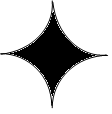 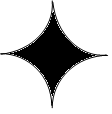 طول ضلع المربع  أ ب ج د = 4 أوجد مساحة المنطقة المظللة في الشكل المرفق .إذا علمت أن كلاً من ك وَ ل وَ م وَ ن هي مراكز الدوائر التي تمثل الأقواس الموجودة في الشكل جزءاً منها .    أ. 16                                       ب. 4ط           ج.  16-4ط                            د. 16+4طالحل الأول/الحل الثاني /تمرين (27) : في الشكل المقابل :     ضلعا المربع مماسان للدائرة التي مساحتها 25ط . فإن مساحة المربع =         أ.   25                          ب.   50                     ج.    75                  د.  100الحل /الفكرة  13 / أسئلة المقارنةإرشادات مهمة : اقرأ السؤال جيداً وافهم معطياته ، وتنبه لشروطه . إذا وجد متغيرات في السؤال ولم يشترط هل هي موجبة أم سالبة فيفضل التجربة بأعداد     موجبة وأيضاً سالبة ، فإذا نتج عدة اختيارات صحيحة نختار (د) كإجابة صحيحة للسؤال . إذا كان المعطى في القيمة الأولى ، والقيمة الثانية أرقام ، أو عبارات تحول لأرقام مثل سنة أو     شهر أو غيرها من عبارات فإننا نستبعد الاختيار (د) ؛ لأن الأرقام إما متساوية أو أحدهما أكبر في كل من التمارين التالية قيمتان : الأولى في الجهة اليمنى ، والثانية في الجهة اليسرى . قارن بين القيمتين  ثم اختر  أ) إذا كانت القيمة الأولى أكبر من القيمة الثانيةب) إذا كانت القيمة الثانية أكبر من القيمة الأولى ج) إذا كانت القيمتان متساويتاند) إذا كانت المعطيات غير كافية تمرين (28) : الحل /تمرين (29) : الحل الأول/الحل الثاني/تمرين (30) : الحل /تمرين (31) : اقتسم سهيل وسالم جائزة مالية ، وكان نصيب سهيل منها 50%  ، وأنفق         منها على كتبه       ونصيب سالم 40%  ، وأنفق منها                على مشترياته . قارن بين :الحل الأول /الحل الثاني /الفكرة  14 / الرسوم البيانيةإرشادات مهمة : ركّز أثناء قراءتك للسؤال . اهتم فقط بالمطلوب في السؤال .التمارين من 32 إلى 35 تتعلق بالرسم البياني التالي والذي يوضح حجم الإيرادات بملايين الريالات من عام 1998م  إلى عام 2001متمرين (32) : مجموع الإيرادات من عام 1999 إلى عام 2001 يساوي :                  أ/   46              ب/   38               ج/28                  د/16تمرين (33) : ما معدل الإيرادات للأعوام الأربعة ( 1998 ، 1999 ، 2000 ، 2001 ) ؟                  أ/   40              ب/   37               ج/11.5                  د/46 تمرين (34) : ما نسبة إيرادات عام 1998 إلى عام 2001 ؟              أ/             ب/               ج/               د/تمرين (35) : ما النسبة المئوية لازدياد إيرادات عام 2000 عن إيرادات عام 1998 ؟                     أ/   20%              ب/   50%               ج/30%                  د/25%التمارين من 36 إلى 38 تتعلق بالجدول التالي الذي يوضح التكلفة والإيراد وعدد القطع التالفة في فروع إحدى الشركات :تمرين (36) : كم عدد التالف لشهر محرم ؟أ.  25       	       ب.  24     	      ج.  26                   د. 23الحل /تمرين (37) : في أي فرع سجل أقل تكلفة ؟أ. الرياض              ب. جازان               ج. تبوك                  د. الطائفالحل /تمرين (38) : في أي فرع حصل أقل ربحية في شهر صفر ؟ أ. الرياض              ب. جازان             ج. تبوك                  د. الطائف الحل /التمارين (39) وَ (40)  تتعلق بالرسم البياني المجاورالذي يمثل نتائج طلاب مدرسة عددهم 300 طالبتمرين (39) : كم عدد الطلاب الراسبين ؟أ. 60	  ب. 90		 ج. 120		د. 150الحل /تمرين (40) : كم الدرجة التي يمثلها الطلاب الراسبين في الشكل البياني ؟أ.    120 º     	ب. 108 º	     ج. 72 º		د. 40 ºالحل الأول /الحل الثاني /الختامبعد أن أنهينا بحمد الله وفضله  هذا االبرنامج أشكركم على ثقتكم وحضوركم والمشاركة الفاعلة خلال جلسات البرنامج  وأذكركم ببعض النقاط المهمة :1/ الاطلاع على موقع التهيئة والتدريب التابع لمركز قياس    http://elearning.qiyas.sa2/ الاطلاع  باستمرار على  أسئلة سابقة  في اختبار القدرات من خلال منصات التواصل الاجتماعي (تويتر – فيسبوك ) .3/ تحميل تطبيقات القدرات  المجانية على الأجهزة الذكية والاستفادة منها في الحصول على مزيد من الأسئلة .4/ متابعة حساب مركز قياس على تويتر وحساب خدمة المستفيدين التابع لقياس بتويتر للوقوف على كل جديد .5/ أنصحكم بأن لا تألوا جهداً في خدمة أبنائنا وبناتنا واحتسبوا في ذلك الأجر من الله حتى وإن كانت الخدمة بمقابل مادي .6/ كونوا دوماً على تواصل مستمر مع طلابكم وطالباتكم التمسوا احتياجاتهم ليبارك الله في عطاءكم 7/ الاشتراك في قنوات التلجرام الخاصة بالقدرات  أو المشاركة في الهاشتاقات الخاصة بالتجميعات لصقل مهاراتكم والتعرف على كل جديد في مسائل القدرات  .أسأل الله أن يوفقكم وييسر لكم كل عسير أخوكم / محمود النمريللتواصل رقم الاتصال / 0541578080رقم الواتس / 0569349770حسابنا بتويتر / @alnemari_mالايميل /   malnemari42@gmail.comسناب شات : qdrat.netالنشاطنوع النشاط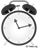 الهدف من النشاط1فردي15 دقيقةقياس المعارف السابقة حول اختبارات قياسالنشاطنوع النشاطالهدف من النشاط2جماعي10 دقائقالوقوف على أهم استفسارات الطلابالدرجةموقع الطالب81 فأكثرأعلى 5%  من الطلبة78 فأكثرأعلى 10% من الطلبة73 فأكثرأعلى 20% من الطلبة70 فأكثرأعلى 30% من الطلبة65الـمــتـوســـــط60 فأقلأقل 30% من الطلبةالنشاطنوع النشاطالهدف من النشاط3جماعي30 دقائقحصر أقبر قدر ممكن من الأفكار التي تطبق داخل المدرسةالنشاطنوع النشاطالهدف من النشاط4جماعي10 دقائقالتعرف على العقبات داخل المدرسة التي تكون سبب في عدم تنفيذ برامج لتهيئة الطلابالنشاطنوع النشاطالهدف من النشاط5جماعي5 دقائقتطبيق مهارات وتنبيهات حل الأسئلةمالعلاقةمثالإيضاح1جزء من كلفصل : مدرسةالفصل هو جزء من المدرسة2كل من جزءكتاب : ورقةالكتاب يحتوي على الورقة3تعاقب أو تتابعشمس : قمرالشمس والقمر يتعاقبان4تدرجابتسامه : ضحكةالابتسامة هي أقل درجة للتعبير عن الفرح من الضحكة5سبب ونتيجةفيروس : مرضالفيروس هو سبب ينتج عنه المرض6نتيجة وسببمناعة : تطعيمالمناعة نتيجة سببها التطعيم7ترادفغني : ثريالكلمتان تحمل نفس المعنى8تضادعلم : جهلالعلم هو ضد الجهل9وظيفةرئة : تنفس الرئة وظيفتها هي التنفس10اقترانظلام : ليل الظلام يلازم الليل ويقترن به11مكانعرين : أسدالعرين هو المكان الذي يأوي إليه الأسد12وسيلةكاتب : قلمالقلم وسيلة يستخدمها الكاتب13الجمع بين عمل ودلالتهاصافح : مودةالمصافحة تدل على المودة14وصفيةربيع : أخضروصف للربيع بالخضرة15تغير الحالنائم : استيقظتغير الحال من النوم إلى اليقظة16نوع من السيف : السلاحالسيف نوع من السلاح17صنع من خبز : دقيقالخبز صنع من الدقيق18زمن للشيءشمس : نهارالشمس وقتها النهار19مرحلة للشيءرطب : تمرالرطب مرحلة تسبق التمر20الفئة الواحدةأسد : نمرالأسد والنمرمن فئة واحدة وهي السباع21متطلب لـ وضوء : صلاةالوضوء متطلب للصلاة22مصدر مطر : سحب المطر مصدره السحاب23أداة أو آلةحاسبة : حسابالآلة الحاسبة تستخدم لإجراء الحساب24مهنة معلم : تربية المعلم يقوم التربية25أصغر من قرية : مدينةالقرية أصغر من المدينة26صوتالأرنب : ضغيب----------------28الحيوانات وصغارهاالجمل : حوار----------------29بحر : حبر----------------النشاطنوع النشاطالهدف من النشاط6جماعي5 دقائقتطبيق مهارات وتنبيهات حل الأسئلةالنشاطنوع النشاطالهدف من النشاط7جماعي10 دقائقتطبيق مهارات وتنبيهات حل الأسئلةالنشاطنوع النشاطالهدف من النشاط8جماعي5 دقائقتطبيق مهارات وتنبيهات حل الأسئلةالعمرالعقدالميلاد – 10 سنواتالأول11 – 20 الثاني21 – 30 الثالث31 – 40 الرابع41 – 50 الخامس51 – 60السادسوهكذا ،،،،،وهكذا ،،،،،إذا كان أ < ب < ج < دإذا كان أ < ب < ج < دالقيمة الأولىالقيمة الثانيةأ بج دالقيمة الأولىالقيمة الثانية0,7%القيمة الأولىالقيمة الثانيةالقيمة الأولىالقيمة الثانيةالمبلغ الذي أنفقه سهيل على شراء الكتب المبلغ الذي أنفقه سالم على مشترياتهمحرممحرممحرمصفرصفرصفرربيع الأولربيع الأولربيع الأولربيع الثانيربيع الثانيربيع الثانيالتكلفةالإيرادالتالفالتكلفةالإيرادالتالفالتكلفةالإيرادالتالفالتكلفةالإيرادالتالفالرياض20901508025090220302جدة40805406016070260700الطائف60706203013040140801الخبر30504306012060350602تبوك20303407028090420302أبها80902809032060230601جازان40504406043040110503